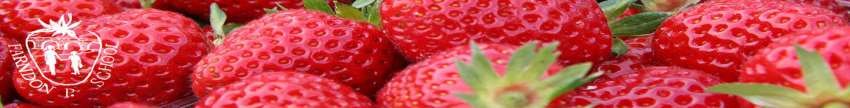 School Uniform PolicyUpdated: September 2023To be reviewed: September 2025Author: Andy WalkerFarndon Primary SchoolContents Statement of Intent Legal Framework Key Personnel in Relation to this Policy Roles and Responsibilities Governing Board  Head Teacher Teaching and support staff Parents/carersPupils Cost and AvailabilityReligious ClothingEqualityComplaints and Challenges School Uniform Supplier Compliance Our Uniform Our PE Kit Jewellery School Bag Water Bottle Hair Styles Make-Up Adverse Weather Hot Weather Cold Weather Labelling Statement of Intent Farndon Primary School is committed to promoting equality and value for money and to ensuring that no child is discriminated against due to their religion or belief, economic circumstances or social and cultural background. This policy contains provisions to meet these objectives and has been created with health and safety, value for money and practicality at its heart. Additionally, it is important that our pupils feel a sense of belonging to our school. We believe that wearing a smart and practical uniform allows all children, regardless of their backgrounds, to feel equal to their peers and confident in their appearance. We also believe it is important for children to wear clothing that is conducive to a successful learning environment, including activity-appropriate clothing, such as sports attire.Roles and Responsibilities The Governing Board is responsible for:  In consultation with the Head Teacher and school community, establishing a practical and smart school uniform that accurately reflects the school’s vision and values.  Ensuring that equal opportunities are considered regarding the school’s uniform and that no person is discriminated against.  Listening to the opinions and wishes of parents/carers, pupils and the wider school community regarding changes to the school’s uniform.  Ensuring that the school’s uniform is accessible and affordable. The Head Teacher is responsible for:  Enforcing the school’s uniform on a day-to-day basis.  Ensuring that school staff understand this policy and know what to do if a pupil is in breach of the policy.  Listening to the opinions and wishes of the school community regarding the school’s uniform and making appropriate recommendations to the Governing Board.  Providing pupils with exemptions as appropriate e.g. for a pupil who has a broken arm and requires a loose-fitting top. Teaching and support staff are responsible for:  Ensuring that pupils dress in accordance with this policy at all times.  Taking appropriate action when pupils are in breach of this policy.  Ensuring that pupils understand why having a consistent and practical school uniform is important e.g. to establish school identity. Parents/carers are responsible for:  Providing their children with the correct school uniform as detailed in this policy.  Informing the Head Teacher if their child requires a more relaxed uniform policy for a period of time, including why.  Ensuring that their child’s uniform is clean, presentable and the correct size. Pupils are responsible for:  Wearing the correct uniform at all times, unless the Head Teacher has granted an exemption.  Looking after their uniform as appropriate.  Respecting why a school uniform is important to the school e.g. to develop a sense of belonging.Cost and Availability In accordance with the School Admissions Code, Farndon Primary School ensures that the School Uniform Policy does not discourage parents/carers from applying for a place for their child. The school is committed to meeting the DfE’s recommendations on costs and value for money. Every care is taken to ensure that our uniforms are affordable for all current and prospective pupils, and that the best value for money is secured through reputable suppliers. The school works with multiple suppliers to obtain the best value for money possible. Any savings negotiated are passed to parents where possible. The school does not amend uniform requirements regularly and takes the views of parents/carers and pupils into account when considering changes to school uniforms. Where changes are required, the school ensures that assistance is provided to parents/carers struggling to meet the associated costs.Religious Clothing / Ceremonial Wear Some religions and beliefs require their members to conform to a specific dress code. The school does not discriminate against any religion or belief; however, the school weighs the needs and rights of individual pupils against the health and safety concerns of the entire school community. Farndon Primary School endeavours to allow religious requirements to be met, wherever possible. Governors have adopted a policy for the wearing of Ceremonial Wear. We ask parents to make an appointment with the Head / Deputy to discuss the policy and to make any requests for Ceremonial wear to be worn in school. Parents’/carers’ concerns and requests regarding religious clothing are dealt with on a case-by-case basis by the Head Teacher and Governing Board. This is always conducted in accordance with the school’s Complaints Policy.Equality The school is required to ensure that this policy does not discriminate unlawfully. Every step has been taken to ensure that the cost of similar uniform items, for example, trousers versus skirts, are not disproportionate. The school endeavours to ensure that our uniform is as gender neutral and inclusive as possible. We do not insist that children of any sex must wear specific items of clothing. Complaints and Challenges The school endeavours to resolve all uniform complaints and challenges locally and informally, in accordance with the school’s Complaints Policy. To make a complaint, parents/carers should refer to the Complaints Policy and follow the stipulations outlined. When a complaint is received, the school works with parents/carers to arrive at a mutually acceptable outcome. Governors are willing to consider reasonable requests for flexibility to allow a pupil to accommodate particular social and cultural circumstances.School Uniform SupplierNon-Compliance On rare occasions, for example, if slogans on clothing are offensive, the Head Teacher and/or Deputy Head Teacher are permitted to ask a pupil to take off the clothing, such as a sweatshirt / jumper. In the event that they cannot take the clothing off, parents/carers will be contacted and they will be asked to bring in more suitable uniform/clothing. On other occasions, for example, if a child is wearing inappropriate footwear, teaching and/or support staff will inform parents/carers by telephone or in-person. If a child requires an item of uniform for a specific activity and no spare clothing is available in school, for example, Physical Education, parents/carers may be asked to bring the item into school. Individual family circumstances will be considered in the event that a child is not wearing the correct uniform. However, in accordance with our Safeguarding and Child Protection Policy, these should be recorded using our electronic recording system (Safeguard) where appropriate. Sanctions for breaches of this policy are a last resort: the school endeavours to work with families to resolve breaches of this policy in a timely manner.Our UniformOur PE KitChildren are asked to come into school on the day of their PE lesson wearing their PE kit. They can wear it for the full school day. Parents/carers are responsible for ensuring their child is dressed appropriately for PE. The PE kit is as follows: Plain red T-shirt (with or without the school logo)Red hooded jumper with school logo or normal school jumperBlack tracksuit bottoms or leggingsBlack shorts (in summer)Plain, suitable trainers or black pumps (for indoor). All items of clothing and footwear must be labelled with the pupil’s nameJewellery The only permitted jewellery that may be worn is: One pair of stud earrings (no other piercings are permitted) A sensible wristwatch (not a smartwatch)Jewellery is the responsibility of the pupil and not the school. Lost or damaged items will not be refunded. All jewellery must be removed during practical lessons, for example, PE lessons / swimming lessons. If children cannot remove their own earrings, then this should be done at home on the day of PE.School Bag Pupils must use an appropriately sized waterproof bag to carry their books and equipment. It should hold children’s books and reading diaries comfortably without causing any damage. Large bags / large rucksacks are discouraged for day-to-day lessons due to space on children’s pegs. School bags featuring inappropriate images, slogans or phrases are not permitted. The school encourages pupils to bring non-valuable bags to school. The school will not be liable for lost or damaged school bags. Additional book bags can also be purchased from our school office at any time. Water Bottle All children are encouraged to bring a water bottle into school every day: this can be refilled by children whenever necessary during the day. Water bottles must be labelled with the pupil’s name. Water fountains are available in both buildings. Hair Styles Hairstyles should be smart and moderate in style. Brightly coloured died hair is not permitted. Pupils with what could be deemed extreme hairstyles may be exempt from the rule above on racial or religious grounds. The Head Teacher will take each individual pupil’s scenario into consideration. Long hair should be tied up. This is to avoid health and safety risks and ensure that children’s vision is not impeded. Large, excessive hair accessories should not be worn; however, small hair clips or plain headbands are acceptable. Hair extensions are not permitted. At the Head Teacher’s discretion, there may be exceptions to the above in extreme circumstances e.g. a pupil may be permitted to cover their hair if they have hair loss / illness etc or for a themed day. Make-Up False nails and nail extensions are not permitted. Only clear nail varnish may be worn – not coloured. Children are not allowed to wear make-up. Pupils wearing make-up are required to remove it or, if appropriate, will be sent home to remove it. At the Head Teacher’s discretion, there may be exceptions to the above in extreme circumstances e.g. a pupil may be permitted to cover heavy scarring/skin damage.Adverse Weather Hot Weather Everyone working at/attending the school during hot weather conditions is required to wear sun-safe clothing that covers as much of their skin as possible. This includes wearing: Loose fitting tops with collars or covered necklinesTops that cover the shoulder areaGrey or black shorts or red and white summer dresses of an appropriate length (if families wish to)Sun-safe hatsSunglasses with UV protectionSunscreen (Parents are encouraged to apply before school starts. Children must be able to apply this themselves and it must be labelled and handed to the child’s class teacher) During hot weather, lightweight clothing is required to reduce the risk of overheating. Pupils are not required to wear their jumpers/cardigans during heatwaves. This also applies to members of staff.If outside during break and lunch times, pupils not wearing sun-safe clothing/sunscreen are advised to stay in an area protected from the sun.Cold Weather During cold weather, pupils are required to wear scarves, gloves, coats and hats when they are outside. Additional layers underneath the usual school uniform are accepted. Where possible, pupils not wearing warm clothing are provided with spare clothing if going outside during break and lunch times.In the event of snow, pupils without wellington boots or other forms of suitable footwear will not be allowed outside. Labelling School staff encourage good organisation of clothing and footwear, for example, designated spaces for children to keep belongings in and checking of labels. However, all pupils’ clothing and footwear must be clearly labelled with their name. Clothing and footwear are the responsibility of the pupil and not the school. If a child goes home in another child’s clothing by accident, for example, their jumper, parents/carers should send the clothing not belonging to them back into school to their child’s class teacher. Any lost clothing which isn’t clearly labelled is to be taken to the lost property box. All lost property is retained for a term and then recycled into use via the school’s PTA. EQUALITY SCHEME EQUALITY IMPACT ASSESSMENT FOR SCHOOL UNIFORM POLICY  EQUALITY SCHEME EQUALITY IMPACT ASSESSMENT FOR SCHOOL UNIFORM POLICY  EQUALITY SCHEME EQUALITY IMPACT ASSESSMENT FOR SCHOOL UNIFORM POLICY  EQUALITY SCHEME EQUALITY IMPACT ASSESSMENT FOR SCHOOL UNIFORM POLICY  Staff /  Committee involved in development: Staff /  Committee involved in development:  Leadership and Management Committee Headteacher  Leadership and Management Committee Headteacher For use by:  For use by:  Staff, Governors and Parent/Carers Staff, Governors and Parent/Carers This policy relates to statutory guidance: This policy relates to statutory guidance: Education and Inspections Act 2006Education Act 2011Human Rights Act 1998Equality Act 2010The General Data Protection RegulationData Protection Act 2018DfE (2014) ‘School Admissions Code’DfE (2013) ‘School Uniform’Education and Inspections Act 2006Education Act 2011Human Rights Act 1998Equality Act 2010The General Data Protection RegulationData Protection Act 2018DfE (2014) ‘School Admissions Code’DfE (2013) ‘School Uniform’Key related Farndon Policies: Key related Farndon Policies: Behaviour PolicyComplaints PolicySafeguarding PolicyHome School AgreementBehaviour PolicyComplaints PolicySafeguarding PolicyHome School AgreementEquality Impact Assessment: Does this document impact on any of the following groups?  If YES, state positive or negative impact, and complete an Equality Impact Assessment Form or action plan, and attach.   Equality Impact Assessment: Does this document impact on any of the following groups?  If YES, state positive or negative impact, and complete an Equality Impact Assessment Form or action plan, and attach.   Equality Impact Assessment: Does this document impact on any of the following groups?  If YES, state positive or negative impact, and complete an Equality Impact Assessment Form or action plan, and attach.   Equality Impact Assessment: Does this document impact on any of the following groups?  If YES, state positive or negative impact, and complete an Equality Impact Assessment Form or action plan, and attach.   Groups: Yes/ No Yes/ No Positive/Negative impact Disability No No Race No No Gender No No Age No No Sexual Orientation YesYesThe uniform is not split into gender Religious and BeliefYesYesThe school does not discriminate against any religion. Gender Reassignment No No Marriage & Civil Partnership  No No Pregnancy & Maternity No No Other No No Reviewed by Reviewed by HeadteacherHeadteacherAgreed by Agreed by L+M GovernorsL+M GovernorsNext Policy review date Next Policy review date September 2025September 2025A copy of this form, and any related impact assessment form or action plan must be sent to the school office A copy of this form, and any related impact assessment form or action plan must be sent to the school office A copy of this form, and any related impact assessment form or action plan must be sent to the school office A copy of this form, and any related impact assessment form or action plan must be sent to the school office 